UNIVERSITAS MUHAMMADIYAH SEMARANG FAKULTAS KESEHATAN MASYARAKAT Terakreditasi A SK LAM-PTKes Nomor :  0419 / LAM-PTKes / Akr / Sar / XI / 2020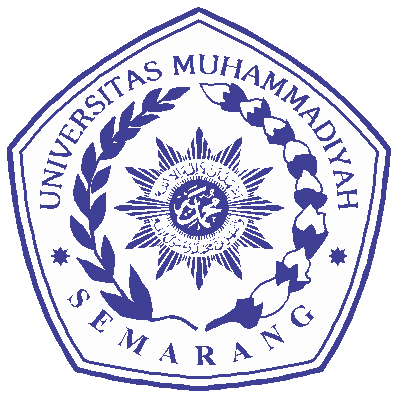 Jl. Kedungmundu Raya No. 18 Semarang, Telp. (024) 76740296, 76740297 Fax. (024) 76740291 email : fkm@unimus.ac.id      website:http://fkm.unimus.ac.idNomor 	: ........../UNIMUS.A/KM/2021			Semarang, 29 September 2021Lampiran	: -Perihal	: Permohonan Izin Pengambilan Data.Kepada yth.:…………….…………….Di Tempat.Assalamu’alaikum Wr. Wb.Alhamdulillah segala Puji hanyalah milik Allah SWT yang telah membuka pintu rahmat-Nya, dan semoga kita senantiasa mendapatkan keridloan-Nya dalam setiap langkah aktivitas kehidupan kita, Amin.Dengan ini kami sampaikan bahwa mahasiswa  Program Studi Kesehatan  Masyarakat S1 Fakultas Kesehatan Masyarakat Universitas Muhammadiyah Semarang pada mata kuliah ……………… mendapatkan tugas melakukan kegiatan penelitian tentang ………………., sehubungan dengan ini guna menyelesaikan tugas tersebut diperlukan data-data pendukung.Berkenaan dengan hal tersebut di atas Dekan Fakultas Kesehatan Masyarakat Universitas Muhammadiyah Semarang menyampaikan permohonan izin pengambilan data bagi mahasiswa:Demikian permohonan ini kami sampaikan. Atas perhatian dan perkenannya kami sampaikan terima kasih.Wa billahit taufiq wal hidayahWassalaamu’alaikum wa rahmatullahi wa bara kaatuh.Dekan,Dr. Sayono, SKM, M.Kes(Epid).NIK. 28.6.1026.077Tembusan :ArsipNoNamaNIM